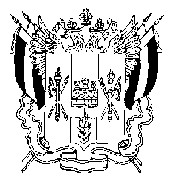 ТЕРРИТОРИАЛЬНАЯ ИЗБИРАТЕЛЬНАЯ КОМИССИЯ ЗЕРНОГРАДСКОГО РАЙОНА РОСТОВСКОЙ ОБЛАСТИПОСТАНОВЛЕНИЕ25сентября 2020 г.                                                                                  № 153-8г.ЗерноградОб исключении из резерва участковых избирательных комиссий Зерноградского районаВ связи с включением в составы участковых избирательных комиссий, образованных на территории Зерноградского района, и руководствуясь п. 11 ст. 29 Федерального закона от 12 июня 2002 года№ 67-ФЗ «Об основных гарантиях избирательных прав и права на участие в референдуме граждан Российской Федерации», Территориальная избирательная комиссия Зерноградского района Ростовской области ПОСТАНОВЛЯЕТ:Исключить из состава резерва участковых комиссий Зерноградского городского поселения  № 657-679, лиц согласно приложению1.Исключить из состава резерва участковых комиссий Конзаводского сельского поселения  № 680-683, лиц согласно приложению 2.Направить настоящее постановление в Избирательную комиссию Ростовской области.Опубликовать (обнародовать) настоящее постановление на сайте Территориальной избирательной комиссии Зерноградского района Ростовской области.Контроль за исполнением данного постановления возложить на секретаря комиссии Каднову Н. А.Председатель комиссии						О. Н. МоисеевСекретарь комиссии 							Н. А. КадноваПриложение №1к постановлению Территориальной избирательной комиссииЗерноградского района Ростовской областиот 25.09.2020 года №153-8Список лиц, для исключения из резерва составов участковых комиссий избирательных участков, участков референдума Зерноградского городского поселения (№ 657 - № 679)Приложение №2к постановлению Территориальной избирательной комиссииЗерноградского района Ростовской областиот 25.09.2020 года №153-8Список лиц, для исключения из резерва составов участковых комиссий избирательных участков, участков референдума Конзаводского сельского поселения (№ 680 - № 683)№ п/пФамилия, имя, отчествоКем предложенПсюкало Сергей Петровичсобрание избирателей по месту жительства№ п/пФамилия, имя, отчествоКем предложенКовалева Галина Васильевнасобрание избирателей по месту работы